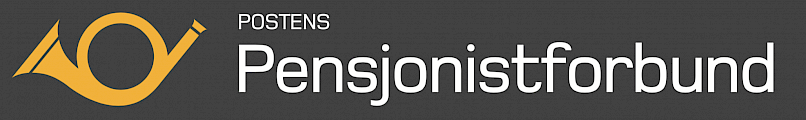 Lederkonferanse i tiden 5. – 6. oktober 2020Møtested: Radisson Blue Airport Hotel, GardermoenTil stede:	11 representanter fra avdelingene 		10 representanter fra Landsstyret (7 av Landsstyrets medlemmer representerte også avdelinger)		Deltakerliste ligger som vedlegg til dette referatet.Program:Arbeidet i helseutvalget i Pensjonistforbundet v/Ragnhild M. Hagen
Hagen innledet digitalt og kom inn på følgende saker:
- Helseutvalgets oppgaver/arbeid bygger på vedtak gjort på Pensjonistforbundets landsmøte om:
    * få etablert en ordning med at innlagte på sykehjem også skal ha enkeltvedtak på tjenester
    * kommunene må få tilført bedre økonomi for å utføre sine oppgaver på en bedre måte
    * eldre er utsatt for vold og det er kommunene som må drive forebyggende arbeid      - Pensjonistforbundet er representert i Helsedirektoratets kontaktforum           * her er det deltakere fra ulike organisasjoner      - Demografi
           * eldre er og bor forskjellig – viktig med riktig kompetanse og tilstrekkelig antall ansatte alle              steder.      - Eldrereformer – vært litt på vent en stund i covid-19 perioden – nå må disse revitaliseres bl.a.           * leve hele livet
           * det arbeides med å få til en Leve hele livet pris.Åpning og presentasjon av agenda
Lederen ønsket alle velkommen til denne lederkonferansen som ble utsatt fra mai i år.
Nestlederen gjennomgikk deltakerlista – forfall og endringer. Deretter presenterte lederen dagens agenda og skissert hvordan arbeidet er tenkt gjennomført.
Årets trygdeoppgjør – krav/resultat/hva tenker vi framover v/Harald O. Norman

Norman deltok på konferansen digitalt og kom i sin innledning inn på følgende saker:Covid-19 situasjonen
- For mange eldre er dette en alvorlig situasjon, jfr. bussturen for pensjonister fra    Stavanger.
- Vi er blitt flinkere til å bruke nettet til å kommunisere med hverandre – gjennomfører    møter og bruke Webinar slik at vi rekker mange.
- Det er bevilget 400 mill. kroner til eldretiltak – søknad til fylkesmannen om tilskudd
- Tiltak for å få eldre ut av ensomheten – Stiftelsen DAM hvor alle avdelinger i    Pensjonistforbundet/Postens Pensjonistforbund kan søke.Statsbudsjettet 2021 (legges frem onsdag 7.10.)
- Noen småbiter sluppet ut – men så langt ikke noe til eldre
- Pensjonistforbundet skal i de neste 2 ukene inn i høringer med ulike komiteer på   Stortinget.
- Det ble fremmet 3 forslag i trontaledebatten om vilkårene for pensjonister.
- Pensjonistforbundet vil ha en egen pott til den kulturelle spaserstokken -også til bruk    utafor institusjoner.
- Pensjonistforbundet krever midler til pårørendealliansen.Trygdeoppgjøret
- Pensjonistforbundet aksepterer ikke lengre den måten oppgjøret behandles på.
- krever forhandlingsrett og et økonomisk resultat om lag som lønnsvekst
- Har hatt møter med alle opposisjonspartier på Stortinget.Annet i Pensjonistforbundet
- I den digitale verden skjer nå all informasjon digitalt – lite eller ingen ting fysisk.
- Landsstyremøte i uke 42 med fokus på verving – mister for mange medlemmer 
- Landsmøtet er utsatt til 2022 bl.a. for å ivareta de demokratiske hensyn for involvering         av medlemmene/de lokale foreningene.
     - Neste år blir spennende – Pensjonistforbundet fyller 70 år og det skal markeres – det blir         stortingsvalg, Fagforbundet har landsmøtet og LO har sin kongress.Aktuelle saker     Lederen orienterte om aktuelle saker:Tilbakeblikk på året som har gått
- Vansker med gjennomføringen av årsmøtene i avdelingene på grunn av Covid-19.  Avdelinger      har hatt lite eller ingen møter/turer. Sentralt har vi holdt møter på nett, men har nå hatt     møter i AU fysisk.
- Gjennomføringen av styrer kursene ble stoppet av samme grunn. Må tas opp igjen når     forholdene gir muligheter til det og det må planlegges for dette.
- Fortsatt vanskelig å se hvordan sammenslåingen av Postkom og Fagforbundet vil påvirke vårt           arbeid.Medlemsutviklingen/økonomien
- Medlemstallet holder seg jevnt på ca. 6 000. Noen blir vervet og noen faller fra av ulike grunner. Vervekampanjen har vært litt på vent. Bekymringsfullt at antallet medlemmer som    ikke er medlemmer av Fagforbundet faller og er nå under 2 000 som igjen kan medføre at vi   fremover ikke vil få tilskudd/støtte fra NAV. 
- Hva betyr dette for forbundets økonomi når vi må regne med at tilskuddet fra Posten faller    og tilskudd fra NAV bortfaller. Vi må derfor tenke oss om hvordan organisering av    forbundet/avdelingene skal være fremover.Aktivitetene fremover-Vi jobber med å få opp aktiviteter i forbundet/avdelingene etter hvert som mulighetene gir    anledning til det. Avdelingene må planlegge aktiviteter som kan settes i verk når situasjonen    tilsier det.
- Postpensjonistene har en egen side i Pensjonisten som må fylles opp med stoff. Alle gode 
  krefter i avdelingene må fremskaffe gode historier m/bilde som kan benyttes.
- Forberedelsene til Landsmøtet 2021 er i full gang. Landsmøtet skal avholdes på Scandic    Hotell på Lillestrøm i dagene 7. – 8.6.2021. Følgende arbeidsgruppe for handlingsplan     2021-2024 er oppnevnt og i arbeid: Inger-Marie Stokker, AU, leder, Jan Rognaldsen, Oslo,    Irene Myklebust, Haugesundsregionen, og Per Henry Hansen, Trøndelag Sør.             Valgkomiteen er oppnevnt og består av Magne Furesund, Oslo (leder),              Johanne Lillevik (Hedmark), Brit Vestrum Strand, Trøndelag Nord og Jan Dybvik (AU)             Med bakgrunn i forbundets vedtekter og dato for Landsmøtet er følgende frister fastsatt:Varsel om Landsmøtet sendes ut i desember 2020Innkallingen sendes ut innen 31. januar 2021Forslagsfrist settes til 28. februar 2021Utsending av dokumentene senest 30. april 2021Frist for innmelding av delegater senest 30. april 2021.   	Lederen viste til innledningene fra Ragnhild M. Hagen og Harald O. Norman om aktivitetene i   Pensjonistforbundet. Deretter orienterte hun om og presenterte Landsstyrets uttalelse om trygdeoppgjøret 2020.   	Det var enighet om uttalelsen og at denne ble sendt bl.a. til de ulike mediene, politiske partier     	 sentralt og at avdelingene lokalt/regionalt orienterte mediene og stortingsrepresentantene.    	Medlemmene orienteres gjennom møter/hjemmesider.Postens Pensjonistforbund – gjennomgang av organisasjonen og diskusjon om framtida.
AU hadde utarbeidet et notat om saken som var lagt ut på forbundets hjemmeside. Det ble gjennomført følgende presentasjoner:Status etter årets årsmøter v/Laurentse FossErfaringer fra Gudbrandsdal avdeling v/Leif BredliHvordan tenker Pensjonistforbundet om framtidig samarbeid v/Inger-Marie Stokker      Det ble satt i gang et gruppearbeid i konferansen med deltakere fra ulike avdelinger. Det blir       laget sammendrag av gruppearbeidet.

      Notatet om saken sammen med presentasjonene og sammendraget av gruppearbeidet sendes       avdelingene til behandling/høring – primært i styrene med svarfrist 15.12.2020.
      Oppsummering og avslutning

Lederen fortok en kort oppsummering av dagens økt og ønsket alle vel hjem.Kjellaug Kristiansen JotalederVedlegg til referat fra lederkonferansen 2020Deltakere på Landsstyremøte og Lederkonferanse på Radisson Blue Airport Hotel 5. – 6.10.20205. oktober18:00 – 19:00Foredraget «Å væra bæssfar» av Steinar Barstad måtte gå ut på grunn av sykdom. 2. nestleder i Pensjonistforbundet Ragnhild M. Hagen innledet om arbeidet i helseutvalget i Pensjonistforbundet. Innledningen skjedde digitalt.     19:00 - Middag og sosialt samvær6.oktober 07:00 – 09:00Frokost09:00 – 0930Åpning - presentasjon av dagens agenda    09:30 – 10:00Årets trygdeoppgjør – krav/resultat/hva tenker vi fremover v/Harald O. Norman10:00 – 10:15Pause10:15 – 11:30Aktuelle saker – inklusiv behandling av uttalelse om trygdeoppgjøret11:30 – 12:30Lunsj inklusiv utsjekking12:30 – 13:30Postens Pensjonistforbund – gjennomgang av organisasjonen og diskusjon om framtida
Presentasjoner:Status etter årets årsmøter v/Laurentse FossErfaringer fra Gudbrandsdal avdeling v/Leif BredliHvordan tenker Pensjonistforbundet om framtidig samarbeid v/Inger-Marie Stokker13:30 – 13:45Pause13:45 – 15:45Gruppearbeid og plenumsbehandling15:45 - 1600Oppsummering og avslutningAvdelingNavnLands-styretLeder-Konf.AgderUnni L. JohansenXXBuskerudJan DybvikXXGudbrandsdalLeif BredliXHarstadForfall – ingen møtteHaugesundsregionenLars StråtveitXHedmarkJohanne LillevikXHelgelandElsa ToftXHordalandEli LudvigsenXXMidt-TromsForfall – ingen møtteMoBirger AngelsenXXNordmøreForfall – ingen møtteOsloIngvar KjørenXXRomerike/GlåmdalForfall – ingen møtteRomsdalForfall – ingen møtteSalten og LofotenAnn Karin TenggrenXSogn og FjordaneJermund FimreiteXStavangerForfall – ingen møtteSunnhordlandEli Roseth EikXSunnmøreGeir GjelstenXXTelemarkForfall – (Stein Ingebrigtsen var til stede – vararev.)XTromsøForfall – ingen møtteTrøndelag NordBrit Vestrum StrandXXTrøndelag SørPer Henry HansenXVesterålenForfall – ingen møtteVestfoldBjørn KaasaXVestopplandTove FeylingXØstfoldForfall – ingen møtteArbeidsutvalgetKjellaug Kristiansen JotaXXArbeidsutvalgetInger Marie StokkerXXArbeidsutvalgetLaurentse FossXX